FICHA DE POSTULACIÓN BECAESTUDIOS CÓNYUGEDATOS PERSONALES CÓNYUGE O CONVIVIENTEDATOS TRABAJADOR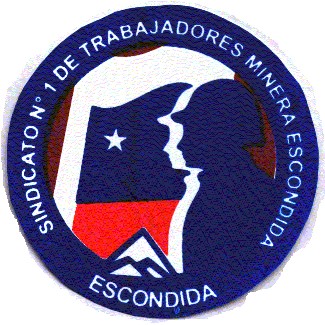 ANTECEDENTES DE POSTULACIÓN  FIRMA POSTULANTE: NOMBRERUTDIRECCIÓNTELÉFONOE-MAILFECHA DE ENTREGA DE INFORMACIÓNNOMBRERUTTELEFONOCARRERA / CURSO QUE CURSARADURACIÓN DE LA CARRERA / CURSOSEMESTRE O AÑO DE CARRERA QUE CURSA CASA DE ESTUDIOS COSTO ANUAL CARRERA / CURSO OBSERACIÓN CUENTA BANCARIA